30.10.2020 р. Юля Гринишин та Інна Мальована фахово передали технології тайм-менеджменту студентам першого курсу. Тренінг виявися корисним не лише з питань ефективного планування та розподілу часу, а й позитивно емоційно зарядженим. Тьютори дбають про збереження психічного здоров'я своїх підопічних. Завдяки практиці тьюторингу студенти старших курсів мають можливість здобувати тренерську практику, а першокурсники - отримувати підтримку й орієнтири у фаховому зростанні.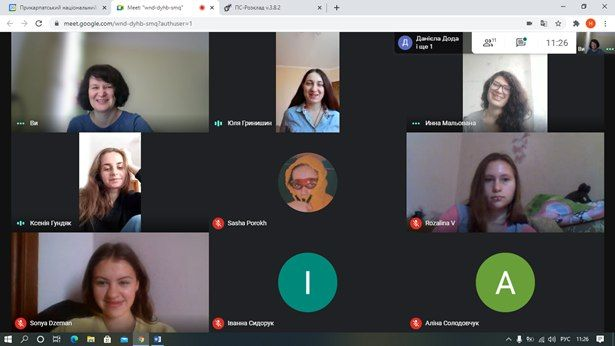 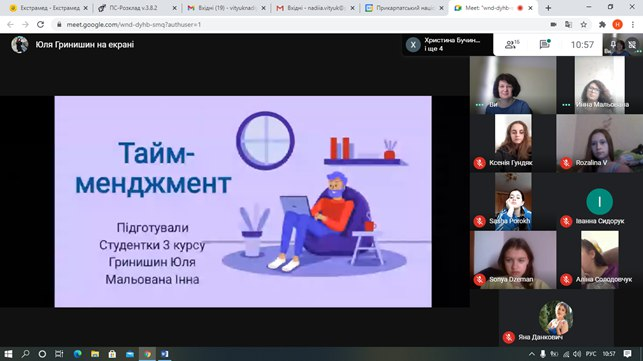 